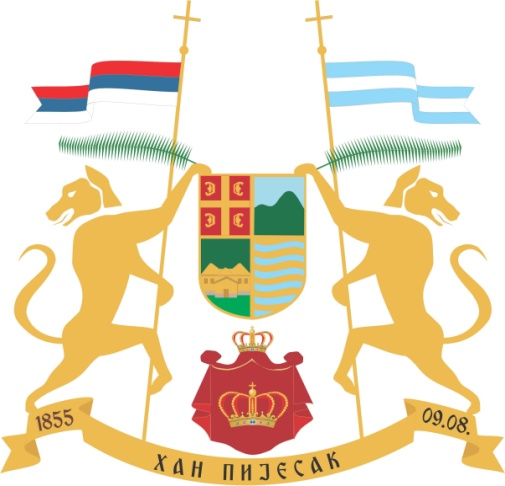        На основу чланова 46. и  48. Закона о буџетском систему Републике Српске („Службени гласник РС“ број 121/12, 52/14, 103/15 и 15/16), члана 39. Закона о локалној самоуправи („Службени гласник РС“ број 97/16 и 36/19) и члана 37. Статута општине Хан Пијесак („Службени гласник општине Хан Пијесак“ број 10/17), након разматрања Извјештаја о извршењу буџета општине Хан Пијесак за период  01.01- 30.06.2020. године, Скупштина општине Хан Пијесак, на сједници одржаној дана 03.09.2020. године, донијела је О  Д  Л  У  К  У о усвајању Извјештаја о извршењу буџета општине Хан Пијесак за период  01.01.- 30.06.2020. годинеI                                                     Усваја се Извјештај о извршењу  буџета  општине Хан Пијесак за период  01.01.- 30.06. 2020. године у износима:Фонд 01:Буџетска средства.....................1.310.847 КМБуџетски издаци........................1.580.810 КМРазлика у финансирању (1-2).............. ...................-269.963 КМФонд 05:Буџетска средства........................243.038 КМБуџетски издаци............................10.268 КМРазлика у финансирању (1-2)....................................232.770 КМIIСаставни дио ове Одлуке је Извјештај о извршењу буџета општине Хан  Пијесак за период 01.01.-30.06.2020. године.III           Ова Одлука ступа на снагу наредног дана од дана објављивања у „Службеном гласнику општине Хан Пијесак“.Број: 01-022-68/20Дана: 03.09.2020. годинеСтрана 2										          Број 10		Предсједник Скупштине		     Михаела Томовић, с.р.__________________________________   На основу члана  39. Закона о локалној самоуправи („Сл. гласник РС“, број 97/16) и члана 37. Статута општине Хан Пијесак („Сл. гласник општине Хан Пијесак“ бр. 10/17 ), Скупштина општине Хан Пијесак, на сједници Скупштине општине Хан Пијесак, одржане дана 03.09.2020. године,  донијела је О Д Л У К У о усвајању Извјештаја о раду Начелника општине и Општинске управеопштине Хан Пијесак за 2019. годинуI	Скупштина општине усваја Извјештај о раду Начелника општине и Општинске управе општине  Хан Пијесак за период 01.01.-31.-12.2019.године.II	Саставни дио ове одлуке је  Извјештај о раду Начелника општине и Општинске  управе општине  Хан Пијесак  за 2019. годину.III	Ова одлука ступа на снагу даном доношења, а биће објављена у „Службеном гласнику општине Хан Пијесак“.Број: 01-022-67/20Дана: 03.09.2020. године		Предсједник Скупштине		     Михаела Томовић, с.р.__________________________________На основу члана 26. Закона о трговини („Службени гласник РС“, бр. 105/19) и члана 37. Статута општине Хан Пијесак („Службени гласник Општине Хан Пијесак“, бр 10/17), а у вези са члановима 2., 3.,7. и 8. Закона о празницима Републике Српске („Службени гласник РС“, бр. 43/07 и 77/16) Скупштина општине Хан Пијесак на сједници одржаној дана 03.09.2020. године, донијела јеО Д Л У К У              о одређивању радног времена трговинских објеката на подручју општине Хан ПијесакЧлан 1. Овом Одлуком одређује се дневно и седмично радно вријеме, те радно вријеме у дане државних и вјерских празника трговинских објеката на подручју општине Хан Пијесак.   Члан 2.Радним временом, у смислу ове Одлуке, сматра се вријеме у којем трговински могу да обављају своју дјелатност. Члан 3.Радно вријеме субјектима из члана 1. ове Одлуке одређује се – сваким радним даном и суботом :- у времену од 06 до 22 часа, 	Радно вријеме субјектима из члана 1. ове Одлуке одређује се – недјељом:- у времену од 07 до 12 часова, Страна 3										           Број 10У оквиру радног времена утврђеног овим чланом, субјекти могу слободно организовати своје пословање – у једнократном или двократном радном времену, које не може трајати мање од 8 часова радним данима.Члан 4.          Радно вријеме трговинских објеката у дане државних празника одређује се на сљедећи начин:- Нова Година - 01.01. - у времену од 07 до 12 часова,- 02. 01. - у времену од 07 до 15 часова,- Дан Републике- у времену од 07 до 12 часова,- Међународни празник рада- 01.05. - у времену од 07 до 12 часова,-  02.05. - у времену од 07 до 15 часова,- Дан побједе над фашизмом - 09.05. - у времену од  07 до 12 часова,- Дан успостављања општег оквирног споразума за мир у Босни и Херцеговини - 21. 11. - у времену од 07 до 12 часова.Члан 5.Радно вријеме трговинских објеката у дане вјерских празника одређује се на сљедећи начин:- Православни Божић - 06.01. - у времену од 07 до 15 часова,- 07. 01. - нерадни дан,- Православни Васкрс:- Велики петак - у времену од 07 до 12 часова,- Васкрс -  нерадни дан,- Васкршњи понедјељак -  у времену од 07 до 15 часова.Члан 6.Власник је дужан да на улазу у трговински објекат видно истакне распоред радног времена и истог се придржава у свом пословању.Члан 7.Инспекцијски надзор над примјеном одредаба ове Одлуке у врши Републичка управа за инспекцијеске послове посредством републичког тржишног инспектора и тржишног инспектора Општине Хан Пијесак у складу са овлашћењима прописаним Законом о трговини („Службени гласник РС“, бр. 105/19) и прописом којим се уређује инспекцијски надзор.Члан 8.Новчаном казном у износу од 1.000КМ до 5.000КМ казниће се за прекршај трговац као привредно друштво ако се не придржава радног времена прописаног овом Одлуком.За прекршај из става 1 овог члана казниће се за прекршај одговорно лице у привредном друштву новчаном казном у износу од 500 КМ до 2.500 КМ.За прекршај из става 1 овог члана казниће се трговац као предузетник новчаном казном од 300 КМ до 1.500 КМ.Страна 4										         Број 10Члан 9. 	Новчаном казном од 800 КМ до 4.000 КМ казниће се за прекршај трговац -привредно друштво ако на продајном објекту, односно продајном мјесту на јасан и видљив начин не истакне радно вријеме, распоред дневног и седмичног радног времена, радно вријеме у дане државних празника и нерадних дана и радно вријеме привременог начина обављања трговине.За прекршаје из става 1. овог члана казниће се одговорно лице у привредном друштву новчаном казном у износу од 300 КМ до 1.500 КМЗа прекршаје из става 1. овог члана казниће се  предузетник  новчаном казном у износу од 200 КМ до 1.000 КМ.Члан 10. 	Ова Одлука ступа на снагу осмог дана од дана објављивања у „Службеном гласнику општине Хан Пијесак“.Број: 01-022-69/20Дана: 03.09.2020. године		Предсједник Скупштине		     Михаела Томовић, с.р.__________________________________На основу члана  7. и 8. Закона о министарским владиним и другим именовањима Републике Српске („Службени гласник Републике Српске“ бр. 41/03), члана 18. Закона о систему јавних служби („Службени гласник Републике Српске“ број 68/07, 109/12 и 44/16) и члана 37. Статута општине  Хан Пијесак („Службени гласник општине Хан Пијесак“ бр. 10/17 ), Скупштина општине  Хан Пијесак,  на сједници одржаној дана 03.09.2020. године, донијела је О Д Л У К Уо расписивању Јавног конкурса за избор и именовање  директора ЈУ Центра за социјални рад Хан ПијесакIРасписује се Јавни конкурс за избор и именовање  директора ЈУ Центра за социјални рад Хан Пијесак. IIОпшти и посебни услови, као и критеријуми за избор и именовање на позицију из тачке I ове Одлуке прописани су Статутом ЈУ Центра за за социјални рад Хан Пијесак  и  Одлуком Скупштине општине Хан Пијесак о утврђивању критеријума за избор и именовање директора ЈУ Центра за за социјални рад Хан Пијесак.   IIIЈавни конкурс из тачке I ове одлуке објавиће се у „Службеном гласнику Републике Српске“ и дневном листу „Глас Српске“.Рок за подношење пријава на конкурс је 15 дана од дана објављивања конкурса. IVПоступак избора, укључујући и преглед приспјелих пријава на конкурс извршиће Комисија за спровођење поступка за избор и именовање директора  ЈУ Центра за за социјални рад Хан Пијесак  именована од стране Скупштине општине Хан Пијесак. VСтрана 5										           Број 10Ова Одлука ступа на снагу осмог дана од дана објављивања у „Службеном гласнику општине Хан Пијесак“.Број: 01-022-70/20Дана: 03.09.2020. године		Предсједник Скупштине		     Михаела Томовић, с.р.__________________________________Скупштина општине Хан Пијесак, на основу члана 7. Закона о министарским, владиним и другим именовањима Републике Српске („Службени гласник Републике Српске“ бр. 25/03),  члана 18.  Статута Јавне установе Центра за социјални рад  Хан Пијесак и чл. 37. Статута општине Хан Пијесак („Службени гласник општине Хан Пијесак“ бр. 10/17), на сједници одржаној дана  03.09.2020. године,  донијела је  О Д Л У К У о утврђивању стандарда и критеријума за избор и именовање директора ЈУ Центар за  социјални рад Хан ПијесакЧлан 1.Овом Одлуком  ближе се утврђују стандарди и критеријуми за избор и именовање директора ЈУ Центар за социјални рад Хан Пијесак.   	Под критеријумима за избор и именовање из претходног става сматрају се: степен образовања, стручно знање, радно искуство, као и други услови и стандарди утврђени овом одлуком.Члан 2.		Кандидати из члана 1. ове одлуке дужни су да испуњавају следеће услове: 	          Општи услови:             1. да су држављани Републике Српске, односно БиХ,        2. да су старији од 18 година,            3. да имају општу здравствену способност,		4. да нису отпуштени из државне службе на основу дисциплинске мјере на било којем нивоу власти у БиХ или ентитета у периоду од 3 године прије дана објављивања упражњене  позиције,    	          5. да се на њих не односи члан  IX  1. Устава БиХ,                 			6. да нису осуђивани за кривично дјело на безусловну казну затвора од најмање шест  мјесеци или за кривично дјело које га чини неподобним за обављање упражњене позиције,  7. да се против њих не води кривични поступак, 8. да не постоји сукоб интереса у складу са законом.            Посебни услови:           -ВСС – дипломирани социјални радник, дипломирани правник, дипломирани психолог,  дипломирани социолог, дипломирани педагог, дипломирани специјални педагог, дипломирани дефектолог, дипломирани специјални едукатор и рехабилитатор, менаџер социјалне политике и социјалне заштите или ВСС економског усмјерења.         - радно искуство у струци од најмање пет година,	       - познавање дјелатности којом се бави Центар и         - положен стручни испит за рад у органима управе.Члан 3.		Јавни конкурс за избор и именовање директора расписује Страна 6										        Број 10Скупштина општине у складу са Законом о министарским, владиним и другим именовањима и овом Одлуком и објављује се у „Службеном гласнику Републике Српске“ и дневном листу „Глас Српске“. Рок за подношење пријава на конкурс је 15 дана од дана објављивања.		Поступак избора укључујући преглед приспјелих пријава на конкурс, интервју и предлагање кандидата у складу са утврђеним критеријима утврдиће Комисија за избор именована одлуком Скупштине општине.Члан 4.Ова Одлука ступа на снагу осмог дана од дана објављивања у „Службеном гласнику општине Хан Пијесак“.Број: 01-022-70/20Дана: 03.09.2020. године		Предсједник Скупштине		     Михаела Томовић, с.р.__________________________________На основу члана 8. Закона о министарским владиним и другим именовањима РС (Службени гласник РС бр. 25/03),   Одлуке Скупштине општине Хан Пијесак о утврђивању критерија за избор и именовање директора   директора ЈУ Центар за Социјални рад Хан Пијесак и Одлуке о расписивању  Јавног конкурса,  Скупштина општине  Хан Пијесак,  расписује ЈАВНИ КОНКУРС за избор и именовањеРасписује се Јави конкурс за избор и именовање директора ЈУ Центар за  социјални рад Хан Пијесак.Мандат: Директор се именује на период од 4 (четири) године.Опис послова: Директор организује рад и  пословање Центра, заступа и представља Центар и потписује његове акте, одлучује о кориштењу средстава за текуће пословање Центра, стара се о попуни упражњеног радног мјеста и рјешава о правима, обавезама и одговорностима запослених у Центру, у складу са законом и подзаконским прописима, стара се о законитости и опдговоран је за рад Центра, доноси, по потреби упутства у вези са радом и пословањем Центра, доноси појединачне одлуке о стицању и кориштењу средстава Центра према намјенама у7тврђенимфинансијским планом и у складу са одлукама УО, утврђује приједлог аката о организацији и систематизацији Центра, израђује и предлаже програм рада, финансијски план и по потреби друге планске документе, израђује извјештај о пословању Центра, организује и обезбјеђује мјере за чување имовине Центра, одобрава службена путовања за запослене у Центру и обовља и друге послове у складу са законом.           Општи услови:             1. да су држављани Републике Српске, односно БиХ,        2. да су старији од 18 година,            3. да имају општу здравствену способност,		4. да нису отпуштени из државне службе на основу дисциплинске мјере на било којем нивоу власти у БиХ или ентитета у периоду од 3 године прије дана објављивања упражњене  позиције,    Страна 7										         Број 10	          5. да се на њих не односи члан  IX  1. Устава БиХ,                 			6. да нису осуђивани за кривично дјело на безусловну казну затвора од најмање шест  мјесеци или за кривично дјело које га чини неподобним за обављање упражњене позиције,  7. да се против њих не води кривични поступак, 8. да не постоји сукоб интереса у складу са законом.            Посебни услови:           1. ВСС – дипломирани социјални радник, дипломирани правник, дипломирани психолог,  дипломирани социолог, дипломирани педагог, дипломирани специјални педагог, дипломирани дефектолог, дипломирани специјални едукатор и рехабилитатор, менаџер социјалне политике и социјалне заштите или ВСС економског усмјерења.        2.  радно искуство у струци од најмање пет година,	      3.  познавање дјелатности којом се бави Центар и        4.  положен стручни испит за рад у органима управе.         Сукоб интереса: Кандидати за упражњену позицију не могу обављати функцију у политичкој странци и не могу обављати дужност, активности или бити на положају који доводи до сукоба интереса у складу са Законом о спречавању сукоба интереса у Републици Српској, Законом о министарским, владиним и другим именовањима РС и Законом о систему јавних служби.	  		Потребна документација и процедура: Уз пријаву на конкурс  кандидати су дужни приложити ( у оргиналу или овјереној копији): увјерење о држављанству, родни лист, својеручно потписану и овјерену изјаву- за испуњавање општих услова из тачака 4., 5.,  6.,  и 8., те тачке 3. посебних услова, диплому о завршеној стручној спреми, доказ о радном искуству, доказ о положеном стручном испиту за рад у органима управе. Доказ о општој здравственој спосбности и увјерење о невођењу кривичног поступка (обоје не старије од 6 мјесеци) доставља кандидат предложен за именовање у року од 8 (осам) дана од дана пријема обавјештења.Доказ о неосуђиваности прибавља се по службеној дужности само за кандидата који буде предложен за именовановање.	Лични подаци о подносиоцима пријава су тајни и могу се прикупљати и обрађивати само у складу са Законом о заштити личних података („Сл. гласник РС“ бр. 33/01). Све остале информације су транспарентне и доступне. Документа приложена уз пријаву на конкурс неће се враћати кандидатима.Пријаве са доказима о испуњавању општих и посебиних услова  се могу доставити лично или поштом на адресу: Скупштина општине Хан Пијесак, Комисија за избор и именовање директора ЈУ Центра за социјални рад Хан Пијесак.  Рок за подношење пријаве је 15 дана од дана објављивања конкурса у „Службеном гласнику Републике Српске“ и дневном листу „Глас Српске“.  Ако конкурс не буде објављен истовремено рок ће се рачунати од дана последњег објављивања. Неблаговремене и непотпуне пријаве неће се узети у разматрање.Са кандидатима који испуњавају услове конкурса Комисија ће обавити интервју, о чему ће кандидати бити благовремено обавијештени.Страна 8										           Број 10Број: 01-111-3/20Дана: 03.09.2020. године		Предсједник Скупштине		     Михаела Томовић, с.р.__________________________________На основу члана 9. Закона о министарским владиним и другим именовањима Републике Српске „(Службени гласник РС“ бр.41/03),  Одлуке о расписивању јавног конкурса за избор и именовање директора ЈУ Центра за социјални рад Хан Пијесак и члана 37. Статута општине Хан Пијесак („Сл. гласник општине Хан Пијесак“ бр. 10/17), Скупштина општине Хан Пијесак, на сједници одржаној дана 03.09.2020. године, донијела је О Д Л У К Уо именовању Комисије за избор  и именовање директора  ЈУ  Центра социјални рад  Хан ПијесакIИменује се Комисија за избор и именовање директора ЈУ центар за социјални рад  Хан Пијесак по расписаном Јавном конкурсу,  у саставу:1. Мирјана Лазаревић, предсједник            2.  Зора Гашевић, члан,3.  Лазар Шеховац, члан,4.  Коса Радуловић , члан,5.  Зорица Бакмаз, члан.IIЗадатак Комисије је да  размотри приспјеле пријаве на конкурс, сачини листу кандидата који испуњавају критеријуме за избор и именовање, обави интервју са кандидатима и предложи листу кандидата на разматрање и доношење коначне одлуке, а све у складу са одредбама  члана 10. 11. и 12. Закона о министарским, владиним и другим именовањима.Одлуку о избору директора доноси Скупштина општине на основу листе из претходног става. III	Ова Одлука ступа на осмог дана од дана објављивања  у „Службеном гласнику општине Хан Пијесак“.Број: 01-022-72/20Дана: 03.09.2020. године		Предсједник Скупштине		     Михаела Томовић, с.р.__________________________________На основу члана  7. и 8. Закона о министарским владиним и другим именовањима Републике Српске („Службени гласник Републике Српске“ бр. 41/03), члана 16. Закона о систему јавних служби („Службени гласник Републике Српске“ број 68/07, 109/12 и 44/16) и члана 37. Статута општине  Хан Пијесак („Службени гласник општине Хан Пијесак“ бр. 10/17 ), Скупштина општине  Хан Пијесак,  на сједници одржаној дана 03.09.2020. године, донијела је О Д Л У К Уо расписивању Јавног конкурса за избор и именовање  чланова Управног одбора ЈУ Центра за социјални рад Хан ПијесакIРасписује се Јавни конкурс за избор и именовање чланова Управног Страна 9										          Број 10одбора ЈУ Центра за социјални рад Хан Пијесак. IIОпшти и посебни услови, као и критеријуми за избор и именовање на позицију из тачке I ове Одлуке прописани су Статутом ЈУ Центра за социјални рад Хан Пијесак  и  Одлуком Скупштине општине Хан Пијесак о утврђивању критеријума за избор и именовање   чланова Управног одбора ЈУ Центра за за социјални рад Хан Пијесак.   IIIЈавни конкурс из тачке I ове одлуке објавиће се у „Службеном гласнику Републике Српске“ и дневном листу „Глас Српске“.Рок за подношење пријава на конкурс је 15 дана од дана објављивања конкурса. IVПоступак избора, укључујући и преглед приспјелих пријава на конкурс извршиће Комисија за спровођење поступка за избор и именовање   чланова Управног одбора ЈУ Центра за за социјални рад Хан Пијесак  именована од стране Скупштине општине Хан Пијесак. VОва одлука ступа на снагу осмог дана од дана објављивања у „Службеном гласнику општине Хан Пијесак“.Број: 01-022-73/20Дана: 03.09.2020. године		Предсједник Скупштине		     Михаела Томовић, с.р.__________________________________Скупштина општине Хан Пијесак, на основу члана 7. Закона о министарским, владиним и другим именовањима Републике Српске („Службени гласник Републике Српске“ бр. 25/03),  члана 20.  Статута Јавне установе Центра за социјални рад  Хан Пијесак и члана 37. Статута општине Хан Пијесак („Службени гласник општине Хан Пијесак“ бр. 10/17), на сједници одржаној дана 03.09.2020. године,  донијела је  О Д Л У К У о утврђивању стандарда и критеријума за избор и именовање чланова Управног одбора ЈУ Центар за  социјални рад Хан ПијесакЧлан 1.Овом одлуком  ближе се утврђују стандарди и критеријуми за избор и именовање чланова Управног одбора ЈУ Центар за социјални рад Хан Пијесак.   	Под критеријумима за избор и именовање из претходног става сматрају се: степен образовања, стручно знање, радно искуство, као и други услови и стандарди утврђени овом одлуком.       Члан 2.		Кандидати из члана 1. ове одлуке дужни су да испуњавају следеће услове: 	          Општи услови:             1. да су држављани Републике Српске, односно БиХ,        2. да су старији од 18 година,            3. да имају општу здравствену способност,		4. да нису отпуштени из државне службе на основу дисциплинске мјере на било којем нивоу власти у БиХ или Страница 10										    Број 10ентитета у периоду од 3 године прије дана објављивања упражњене  позиције,    	          5. да се на њих не односи члан  IX  1. Устава БиХ,                 			6. да нису осуђивани за кривично дјело на безусловну казну затвора од најмање шест  мјесеци или за кривично дјело које га чини неподобним за обављање упражњене позиције,  7. да се против њих не води кривични поступак, 8. да не постоји сукоб интереса у складу са законом.            Посебни услови:           1. ВСС           2. најмање једна година искуства у струци,	        3.  познавање проблематике и  дјелатности којом се бави Центар.Члан 3.		Јавни конкурс за избор и именовање чланова УО расписује Скупштина општине у складу са Законом о министарским, владиним и другим именовањима и овом Одлуком и објављује се у „Службеном гласнику Републике Српске“ и дневном листу „Глас Српске“. Рок за подношење пријава на конкурс је 15 дана од дана објављивања.		Поступак избора укључујући преглед приспјелих пријава на конкурс, интервју и предлагање кандидата у складу са утврђеним критеријима утврдиће Комисија за избор именована одлуком Скупштине општине.Члан 4.	Ова Одлука ступа на снагу осмог дана од дана објављивања у „Службеном гласнику општине Хан Пијесак.Број: 01-022-74/20Дана: 03.09.2020. године		Предсједник Скупштине		     Михаела Томовић, с.р.__________________________________На основу члана 8. Закона о министарским владиним и другим именовањима РС (Службени гласник РС бр. 25/03),   Одлуке Скупштине општине Хан Пијесак о утврђивању критеријума за избор и именовање чланова Управног одбора ЈУ Центар за Социјални рад Хан Пијесак и Одлуке о расписивању  Јавног конкурса,  Скупштина општине  Хан Пијесак,  расписује ЈАВНИ  КОНКУРС    за избор и именовањеРасписује се Јави конкурс за избор и именовање 3 (три) члана Управног одбора ЈУ Центар за социјални рад Хан Пијесак.Мандат: Чланови Управног одбора  именују се на период од 4 (четири) године.Опис послова: Управни одбор доноси Статут Центра, као и измјене и допуне Статута уз сагласност начелника општине, одлучује о пословању Центра, разматра и усваја извјештај о пословању и годишњи обрачун Центра, доноси програм рада и финансијски план Центра, одлучује о коришћењу средстава у складу са законом и Статутом, стара се о истинитом, потпуном и благовременом обавјештавању радника, рјешава по приговору радника Центра, доноси пословник о свом раду, доноси пословник о унутрашњој организацији и систематизацији радних мјеста, на приједлог директора уз сагласност Страна 11										         Број 10начелника општине, врши и друге послове у складу са законом и Статутом.           Општи услови:             1. да су држављани Републике Српске, односно БиХ,        2. да су старији од 18 година,            3. да имају општу здравствену способност,		4. да нису отпуштени из државне службе на основу дисциплинске мјере на било којем нивоу власти у БиХ или ентитета у периоду од 3 године прије дана објављивања упражњене  позиције,    	          5. да се на њих не односи члан  IX  1. Устава БиХ,                 			6. да нису осуђивани за кривично дјело на безусловну казну затвора од најмање шест  мјесеци или за кривично дјело које га чини неподобним за обављање упражњене позиције,  7. да се против њих не води кривични поступак, 8. да не постоји сукоб интереса у складу са законом.            Посебни услови:           1. ВСС           2. најмање једна година искуства у струци,	        3. познавање проблематике и  дјелатности којом се бави Центар.          Сукоб интереса: Кандидати за упражњену позицију не могу обављати функцију у политичкој странци и не могу обављати дужност, активности или бити на положају који доводи до сукоба интереса у складу са Законом о спречавању сукоба интереса у Републици Српској, Законом о министарским, владиним и другим именовањима РС и Законом о систему јавних служби.	  		Потребна документација и процедура: Уз пријаву на конкурс  кандидати су дужни приложити ( у оргиналу или овјереној копији): увјерење о држављанству, родни лист, својеручно потписану и овјерену изјаву- за испуњавање општих услова из тачака 4., 5.,  6.,  и 8., те тачке 3. посебних услова,  диплому о завршеној стручној спреми, доказ о радном искуству.Доказ о општој здравственој спосбности и увјерење о невођењу кривичног поступка (обоје не старије од 6 мјесеци) достављају кандидати предложени за именовање у року од 8 (осам) дана од дана пријема обавјештења.Доказ о неосуђиваности прибавља се по службеној дужности само за кандидате који буду предложени за именовановање.Лични подаци о подносиоцима пријава су тајни и могу се прикупљати и обрађивати само у складу са Законом о заштити личних података. Документа приложена уз пријаву на конкурс неће се враћати кандидатима.	Пријаве са доказима о испуњавању општих и посебиних услова  се могу доставити лично или поштом на адресу: Скупштина општине Хан Пијесак, Комисија за избор и именовање чланова Управног одбора ЈУ Центра за социјални рад Хан Пијесак.  Рок за подношење пријаве је 15 дана од дана објављивања конкурса у „Службеном гласнику Републике Српске“ и дневном листу „Глас Српске“.  Ако конкурс не буде објављен истовремено рок ће се рачунати од дана последњег објављивања. Неблаговремене и непотпуне пријаве неће се узети у разматрање.Са кандидатима који испуњавају услове конкурса Комисија ће обавити интервју, о чему ће кандидати бити благовремено обавијештени.Број: 01-111-4/20Дана: 03.09.2020. годинеСтрана 12										        Број 10		Предсједник Скупштине		     Михаела Томовић, с.р.__________________________________На основу члана 9. Закона о министарским владиним и другим именовањима Републике Српске „(Службени гласник РС“ бр.41/03),  Одлуке о расписивању јавног конкурса за избор и именовање чланова УО ЈУ Центра за социјални рад Хан Пијесак и члана 37. Статута општине Хан Пијесак („Сл. гласник општине Хан Пијесак“ бр. 10/17), Скупштина општине Хан Пијесак, на сједници одржаној дана 03.09.2020. године, донијела је О Д Л У К Уо именовању Комисије за избор  и именовање чланова Управног одбора  ЈУ  Центра за социјални рад  Хан ПијесакIИменује се Комисија за избор и именовање чланова Управног одбора ЈУ Центра за социјални рад  Хан Пијесак по расписаном Јавном конкурсу,  у саставу:1. Мирјана Лазаревић, предсједник            2.  Зора Гашевић, члан,3.  Лазар Шеховац, члан,4.  Коса Радуловић , члан,5.  Зорица Бакмаз, члан.IIЗадатак Комисије је да  размотри приспјеле пријаве на конкурс, сачини листу кандидата који испуњавају критеријуме за избор и именовање, обави интервју са кандидатима и предложи листу кандидата на разматрање и доношење коначне одлуке, а све у складу са одредбама  члана 10. 11. и 12. Закона о министарским, владиним и другим именовањима.Одлуку о избору директора доноси Скупштина општине на основу листе из претходног става. III	Ова Одлука ступа на снагу осмог дана од дана објављивања у „Службеном гласнику општине Хан Пијесак“.Број: 01-022-75/20Дана: 03.09.2020. године		Предсједник Скупштине		     Михаела Томовић, с.р.__________________________________На основу члана  41. Закона о буџетском систему („Службени гласник РС“ број 121/12, 52/14, 103/15 и 15/16), члана 59. Статута општине Хан Пијесак („Службени гласник општине Хан Пијесак“ број 10/17) и чланова 12.  и 13.   Одлуке о извршењу буџета општине Хан Пијесак за 2020. годину („Службени гласник општине Хан Пијесак“ број  45/19 и 5/20), Начелник општине доносиО Д Л У К Уо одобравању реалокације (прерасподјеле) средстава у Буџету општине  Хан ПијесакЧлан 1.Одобрава се реалокација средстава у Буџету општине Хан Пијесак за  2020. годину у износу од  24.307,00 КМ  (за јули  2020.). Члан 2.Реалокација средстава из члана 1. ове Одлуке извршиће се са ПЈ 00410300- Центар за социјални рад на ПЈ 00410130- Општинска управа  на сљедећи начин:Страна 13								       Број 10- са буџетске позиције 411100- расходи за бруто плате  средства у износу од 3.570,00 КМ реалоцирају се на  буџетску позицију 411100,- са буџетске позиције 411200- расходи за бруто накнаде запослених  средства у износу од  450,00 КМ реалоцирају се на  буџетску позицију 411200,- са буџетске позиције 416111- стална новчана помоћ средства у износу од  1.503,00 КМ реалоцирају се на  буџетску позицију 416111,- са буџетске позиције 416112- додатак за помоћ и његу другог лица  средства у износу од  9.785,00 КМ реалоцирају се на  буџетску позицију 416112,- са буџетске позиције 416121- лична инвалиднина средства у износу од  1.441,00 КМ реалоцирају се на  буџетску позицију 416121,- са буџетске позиције 416126- текуће помоћи породиљама  средства у износу од  700,00 КМ реалоцирају се на  буџетску позицију 416126,- са буџетске позиције 416129- остале текуће дознаке грађанима  средства у износу од  3.455,00 КМ  реалоцирају се на  буџетску позицију 416129  (416100 укупно  16.884,00 КМ),- са буџетске позиције 416300- дознаке пружаоцима  услуга социјалне заштите  средства у износу од  2.727,00 КМ реалоцирају се на  буџетску позицију 416300 и- са буџетске позиције 487400- трансфери фодовима обавезног соц. осигурања   средства у износу од  676,00 КМ реалоцирају се на  буџетску позицију 487400.Члан 3.За реализацију ове Одлуке задужује се Одјељење за привреду, финансије и друштвене дјелатности.Члан 4.Ова Одлука ступа на снагу даном доношења, а објавиће се у „Сл.  гласнику Општине Хан Пијесак“.О б р а з л о ж е њ еНаведена реалокација се врши из разлога што није почео са радом Центар за социјални рад Хан Пијесак,  због чега је одлучено као у диспозитиву ове  Одлуке.Број: 02-400-37/20Дана: 10.08.2020. године			Начелник општине		               Владо Остојић,с.р____________________________________На основу члана  41. Закона о буџетском систему („Службени гласник РС“ број 121/12, 52/14, 103/15 и 15/16), члана 59. Статута општине Хан Пијесак („Службени гласник општине Хан Пијесак“ број 10/17) и чланова 12.  и 13.   Одлуке о извршењу буџета општине Хан Пијесак за 2020. годину („Службени гласник општине Хан Пијесак“ број 45/19  и 5/20), Начелник општине доносиО Д Л У К Уо одобравању реалокације (прерасподјеле) средстава у Буџету општине Хан Пијесак Члан 1.Одобрава се реалокација средстава у Буџету општине Хан Пијесак за  2020. годину у износу од  540,00 КМ. Члан 2.Страна 14								        Број 10Реалокација средстава из члана 1. ове Одлуке извршиће се  у оквиру ПЈ 00410130- Општинска управа  на сљедећи начин:- са буџетске позиције 416124-6- текуће помоћи ученицима- превоз дјеце на љетовање средства  се реалоцирају се на  буџетску позицију 416124-5- текуће помоћи ученицима- књиге за средњу школу.Члан 3.За реализацију ове Одлуке задужује се Одјељење за привреду, финансије и друштвене дјелатности.Члан 4.Ова Одлука ступа на снагу даном доношења, а објавиће се у „Службеном гласнику Општине Хан Пијесак“.О б р а з л о ж е њ еНаведена реалокација се врши ради недовољно планираних средстава за набавку књига- уџбеника  за 1. разред гимназије у Хан Пијеску,  због чега је одлучено као у диспозитиву ове  Одлуке.Број: 02-400-38/20Дана: 17.08.2020. године			Начелник општине		               Владо Остојић,с.р____________________________________На основу члана  41. Закона о буџетском систему („Службени гласник РС“ број 121/12, 52/14, 103/15 и 15/16), члана 59. Статута општине Хан Пијесак („Службени гласник општине Хан Пијесак“ број 10/17) и чланова 12.  и 13.   Одлуке о извршењу буџета општине Хан Пијесак за 2020. годину („Службени гласник општине Хан Пијесак“ број 45/19  и 5/20), Начелник општине доносиО Д Л У К Уо одобравању реалокације (прерасподјеле) средстава у Буџету општине Хан Пијесак Члан 1.Одобрава се реалокација средстава у Буџету општине Хан Пијесак за  2020. годину у износу од  7.584,00 КМ. Члан 2.Реалокација средстава из члана 1. ове Одлуке извршиће се  у оквиру ПЈ 00410130- Општинска управа  на сљедећи начин:- са буџетске позиције 511100- изградња јавне расвјете у приградским насељима средства се реалоцирају на буџетску позицију 511200- реконструкција јавне расвјете.Члан 3.За реализацију ове Одлуке задужује се Одјељење за привреду, финансије и друштвене дјелатности.Члан 4.Ова Одлука ступа на снагу даном доношења, а објавиће се у „Службеном гласнику Општине Хан Пијесак“.О б р а з л о ж е њ еНаведена реалокација се врши:- ради грешке у Одлуци о реалокацији средстава број 02-400-33/20 од 16.07.2020. године, гдје је приликом наведене реалокације ради постављања спомен плоче погинулим борцима  у парку у Хан Пијеску и санације постојећих камених зидова око спомен Страна 15										          Број 10обиљежја са реконструкције јавне расвјете, која је у буџету планирана у износу од 70.000,00 КМ, реалоцирано 38.645,00 КМ. У одлуци о реалокацији је наведено да се средства за јавну расвјету неће утрошити у планираном износу након проведеног тендера и е-аукције, гдје је грешком умјесто износа са ПДВ-ом (34.983,00 КМ) узет у обзир износ без ПДВ-а  (29.900,00 КМ) и- ради набавке и уградње 25 додатних ЛЕД сијалица, како би била покривена јавна расвјета ЛЕД сијалицама на подручју цијеле МЗ Хан Пијесак.Изградња јавне расвјете у приградским насељима, која је планирана у буџету у износу од  18.000,00 КМ, се неће радити ове године, због чега је одлучено као у диспозитиву ове Одлуке.Број: 02-400-42/20Дана: 31.08.2020. године			Начелник општине		               Владо Остојић,с.р____________________________________На основу члана 59. Закона о локалној самоуправи Републике Српске („Службени  гласник  Републике Српске“  број:  97/16) и члана 59.  Статута  Општине  Хан Пијесак  („Службени  гласник Општине  Хан Пијесак“  број:  10/17),  Начелник Општине  Хан Пијесак  доноси:Р Ј Е Ш Е Њ Е о формирању Тима за имплементацију пројекта  „Изградња капацитета за успостављање предшколског образовања и васпитања у општини Хан Пијесак“	Члан 1.Формира се Тим за имплементацију Пројекта „Изградња капацитета за успостављање предшколског образовања и васпитања у општини Хан Пијесак“, (у даљем тексту Тим за имплементацију), у сљедећем  саставу:мр Славица Ашоња, дипл.ек, самостални стручни сарадник за јавне набавке, локални развој и пројекте, вођа тима за имплементацију- задужена за припрему јавне набавке, реализацију пројекта, извјештавање и комуникацију са Инвестицоно-развојном банком Републике Српске а.д. Бања Лука;Наташа Гавриловић, дипл.ек, шеф Одсјека за финансије, рачуноводство и трезор- задужена за финансијску реализацију пројекта;Ранка Алемпић, дипл. инж. арх, самостални стручни сарадник за урбанизам и грађење- задужена за припрему техничких спецификација за набавку и праћење реализације уговора о набавци;Драгана Видовић, дипл. правник, начелник одјељења за општу управу- задужена за спровођење конкурсне процедуре и обуку радника у ЈУ за предшколско васпитање и образовање дјеце Дјечији вртић „Србија“ Хан Пијесак;Бојана Видовић, дипл. правник, секретар Скупштине општине Хан Пијесак- задужена за израду нормативно-правних аката за ЈУ за предшколско васпитање и образовање дјеце Дјечији вртић „Србија“ Хан Пијесак.Страна 16										         Број 10Члан 2.Тим за имплементацију је одговоран за правовремену припрему, покретање, организацију, координацију и надгледање пројектних активности, редовно праћење напретка и резултата пројекта, те финансијско и техничко извјештавање према Инвестиционо – развојној банци Републике Српске а.д. Бања Лука, а све у складу са Уговором о додјели средстава у склопу Финансијског механизма за финансирање пројеката интегрисаног и одрживог локалног развоја у Републици Српској 2019/2020. број: 02-40-55/20 од 03.08.2020. године.Члан 3.Рјешење ступа на снагу даном доношења, а објавиће се на Огласној плочи и  „Службеном гласнику Општине Хан Пијесак“.Број: 02-40-62/20Дана: 12.08.2020. године			Начелник општине		               Владо Остојић,с.р____________________________________ На основу члана 59.  став 1. тачка 8. Закона о локалној самоуправи ( „Службени гласник Републике Српске“ број: 97/16,36/19), члана 48. став 4. Закона о службеницима и намјештеницима у органима јединице локалне самоуправе ( „Службени гласник Републике Српске “ број: 97/16), Уредбе о начелима за унутрашњу организацију и систематизацију радних мјеста у градској односно општинској управи ( „Службени гласник Републике Српске  број: 10/17), Уредбе о категоријама, звањима и условима за обављање послова службеника у јединицама локалне самоуправе („Службени гласник Републике Српске“ број: 10/17), члана 59. Статута општине Хан Пијесак („Службени гласник општине  Хан Пијесак“ бр.10/17) Начелник Општине Хан Пијесак  д о н о с иП Р А В И Л Н И Кo  измјенама и допунама Правилника о унутрашњој организацији исистематизацији радних мјеста Општинске управе општине Хан ПијесакЧлан 1.       У  Правилнику о унутрашњој организацији и систематизацији радних мјеста Општинске управе општине Хан Пијесак број: 02-12-2/17 од 13.04.2017.године, Правилнику о измјенама и допунама Правилника о унутрашњој организацији и систематизацији радних мјеста број: 02-12-10/17 од 24.07.2017.г., Правилнику о измјенама и допунама Правилника о унутрашњој организацији и систематизацији радних мјеста број: 02-12-13/17 од 20.12.2017.године,  Правилнику о измјенама и допунама Правилника о унутрашњој организацији и систематизацији радних мјеста број: 02-12-6/18 од 10.08.2018.године, Правилнику о измјенама и допунама Правилника о унутрашњој организацији и систематизацији радних мјеста број: 02-12-7/18 од 03.12.2018. године и  Правилнику о допунама Правилника о унутрашњој организацији и систематизацији радних мјеста број: 02-12-2/19 од 31.01.2019.године, Правилника о измјенама и допунама Правилника о унутрашњој  систематизацији и организацији радних мјеста Општинске Страна 17			                                                           Број 10управе општине Хан Пијесак број: 02-12-3/19 од 05.03.2019. године, Правилника о измјенама и допунама Правилника о унутрашњој  систематизацији и организацији радних мјеста Општинске управе општине Хан Пијесак број:02-12-5/19 од 28.06.2019.г. , Правилника о измјенама и допунама Правилника о унутрашњој организацији и систематизацији радних мјеста број: 02.12.4/20 од 24.04.2020.г.  у члану 36. Поглавље  А –Одјељење за општу управу додаје се тачка 14. и гласи:„ Самостални стручни сарадник за грађанска стањаСтатус: општински службеникКатегорија радног мјеста: пета категоријаЗвање: Самостални стручни сарадник првог звања                                                                                  	         1.                                                                                         Опис послова:Води првостепени управни поступак и израђује  рјешења о исправкама грешака у матичним књигама, о промјени личног имена, рјешења о накнадним уписима у матичним књигама, нацрте рјешења о накнадном упису чињенице  рођења и чињенице држављанства у матичне књиге лица која су држављанство БиХ стекла по прописима БиХ, Припрема документацију потребну за заступање у споровима којe води општина и који се воде против општине пред судовима, агенцијама и другим органима,Учествује у поступку правне заштите и имовинских права и интереса општине, припрема документацију и непосредно сарађује са Правобранилаштвом РС,Издаје увјерења о животу за кориснике иностраних пензија,Обавља и друге послове из надлежности Одјељења у складу са законом и другим актимаза свој рад одговара начелнику Одјељења.Потребно стручно знање: ВСС- правни факултет  VII степен,  или први циклус студија- дипломирани правник са остварених најмање 240 ЕЦТС бодова.Радно искуство: 3 година радног искуства у траженом степену образовања, положен стручни испит за раду у управи;Сложеност послова: прецизно одређени сложени послови у којима се примјењују утврђене методе рада, поступци или стручне технике;Самосталност у раду: самосталност у раду ограничена је повременим надзором и помоћи непосредног руководиоца у рјешавању сложених стручних питања;Одговорност: одговорност за правилну примјену метода рада, поступака или стручних техника иПословна комуникација и кореспонденција: контакти унутар и изван органа у којима је потребно да се дјелотворно пренесу информације које служе остваривању циљева.Број извршилаца: 1.Одговоран: начелнику Одјељења.Члан 2.У члану 36. Поглављу Б- Одјељење за управљање развојем, привреду, финансије и друштвене дјелатности брише се тачка 5.Самостални стручни сарадник за социјалну и дjечију заштиту и  брише се тачка 12. Самостални Страна 18							         Број 10стручни сарадник-психолог, а остале тачке се помјерају.2.Члан 3.У члану 36. Поглављу Б- Одјељење за управљање развојем, привреду, финансије и друштвене дјелатности додаје се тачка  12. и гласи:„Самостални стручни сарадник за правне пословеСтатус: општински службеникКатегорија радног мјеста: пета категоријаЗвање: Самостални стручни сарадник првог звања                                                                                  Опис послова:Припрема нацрте нормативних аката и пружа стручну помоћ непосредном руководиоцу,Учествује  у поступку припреме и доношења докумената просторног уређења, Припрема нацрте уговора и других правних аката имовинско-правне природе; Прикупља документацију, покреће поступак  и учествује  у поступку утврђивања и преноса права власништва на имовину општине;Учествује на расправама и увиђајима као представник Општине,Обрађује захтјев за комплетирање грађевинских парцела и предлаже Скупштини Општине доношење одлуке,Припрема потребне акте за покретање поступка за утврђивање општег интереса ради изградње објеката од значаја за општину,Учествује у поступку правне заштите и имовинских права и интереса општине, припрема документацију и непосредно сарађује са Правобранилаштвом РС,Припрема и проводи јавни оглас за располагање непокретностима у својини Општине,Комплетира и прослеђује другостепеном органу предмете на чије Рјешење је изјављена жалба из области урбанизма,Припрема јавни оглас за издавање у закуп непокретности у својини Општине,Води управни поступак везано за послове урбанизма,Ради и све друге послове по налогу начелника Одјељења,За свој рад одговара начелнику Одјељења.Потребно стручно знање: ВСС-  правни факултет  VII степен,  или први циклус студија- дипломирани правник са остварених најмање 240 ЕЦТС бодова.Радно искуство: 3 године радног искуства у траженом степену образовања, положен стручни испит за рад у управи;3.Сложеност послова: прецизно одређени сложени послови у којима се примјењују утврђене методе рада, поступци или стручне технике;Самосталност у раду: самосталност у раду ограничена је повременим надзором и помоћи непосредног руководиоца у рјешавању сложених стручних питања;Одговорност: одговорност за правилну примјену метода рада, поступака или стручних техника иПословна комуникација и кореспонденција: контакти унутар и изван органа у којима је потребно да се дјелотворно пренесу информације које служе остваривању циљева.Број извршилаца: 1.Одговоран: начелнику Одјељења.Страна 19							        Број 10Члан 4.У члану 36. Поглавље Ц-Одсјек за послове Скупштине и стручно-техничке послове Начелника општине брише се тачка 4. Савјетник за омладину и спорт.Члан 5.У члану 36. Поглавље Ц-Одсјек за послове Скупштине и стручно-техничке послове Начелника општине, Техничка служба,  у тачки 5.  Портир , одредба  „Посебни услови“ мијења се и гласи:
„ ССС-III/ IV степен  саобраћајни смјер“.У осталом дијелу тачка остаје непромјењена.Члан 6.  Правилник о измјенама и допунама Правилника о  унутрашњој организацији и систематизацији радних мјеста ступа  на снагу осмог дана од дана објављивања у „Службеном гласнику општине Хан Пијесак.“Број: 02-12-9/20Дана: 26.08.2020. године			Начелник општине		               Владо Остојић,с.р____________________________________   На основу члана 59. став 1. тачка 7. Закона о локалној самоуправи („Службени гласник РС“, број 97/16, 36/19) и члана  59. став 1. тачка 7. Статута општине Хан Пијесак („Службени гласник општине Хан Пијесак“ бр 10/17), Начелник Општине Хан Пијесак,  доносиО  Д  Л  У  К  Уо измјенама и допунама Одлуке о оснивању Општинске управе општине Хан Пијесак I        У Одлуци о оснивању Општинске управе општине Хан Пијесак број: 02-014-34/17 од 06.10.2017. године, члан 4. мијења се и гласи:„Oрганизација Општинске управе и систематизација радних мјеста у организационим јединицама уређује се овом Одлуком и Правилником о организацији и систематизацији радних мјеста у Општинској управи општине Хан Пијесак, који доноси Начелник општине (у даљем тексту: Правилник).      Унутрашњу организацију и структуру Општинске управе чине одјељења и одсјеци као њене организационе јединице и то:      -Одјељење за општу управу,  у чијем саставу је       а) Одсјек  Територијалне ватрогасне јединице Хан Пијесак;     -Одјељење за управљање развојем, привреду, финансије и друштвене дјелатности,  у чијем саставу су: а) Одсјек за финансије и трезор, б) Одсјек за инспекцијске послове и комуналну полицију;-Одсјек за послове Скупштине и стручно-техничке послове Начелника Општине.“IIОва Одлука ступа на снагу осмог дана од дана објављивања у „Службеном гласнику општине Хан Пијесак“.Број: 02-014-121/20Дана: 03.09.2020. годинеСтрана 20										       Број 10			Начелник општине		               Владо Остојић,с.р____________________________________О Г Л А СОдјељење за привреду, финансије и друштвене дјелатности Општинске управе општине Хан Пијесак, на основу рјешења, број: 03-372-7/20. од 17.08.2020. године, извршило је упис у Регистар Заједница етажних власника стамбених зграда, у регистарски лист, број: 43 (четрдесеттри), оснивање Заједнице етажних власника стамбене зграде С - 4, Улица А. Карађорђевића број 15. у Хан Пијеску, са следећим податцима:Уписује се у Регистар заједница „Заједница етажних власника стамбене зграде С - 4, Улица А. Карађорђевића број 15. у Хан-Пијеску“.Заједница броји 4 (четири) етажна власника.Број: 03-372-7/20Датум: 13.08.2020. године			Службено лице			Зора Гашевић, с.р.____________________________________С А Д Р Ж А Ј АКА СКУПШТИНЕ ОПШТИНЕОдлука о усвајању Извјештаја о извршењу буџета општине Хан Пијесак за период 01.01.-30.06.2020. године.........1Одлука о усвајању Извјештаја о раду Начелника општине и Општинске управе општине Хан Пијесак за 2019. годину.....2 Одлука о одређивању радног времена трговинских објеката на подручју општине Хан Пијесак................................2Одлукао расписивању јавног конкурса за избор и именовање директора ЈУ Центар за социјални рад Хан Пијесак...................4Одлука о утврђивању критеријума за избор и именовање директора ЈУ Центар за социјални рад Хан Пијесак...................5Јавни конкурс за избор и именоване директора  ЈУ Центар за социјални рад Хан Пијесак................................................6Одлука о именовању Комисије за спровођење поступка избора и именовања директора ЈУ Центар за социјални рад Хан Пијесак.......................8Одлука о расписивању јавног конкурса за избор и именовање чланова Управног одбора ЈУ Центар за социјални рад Хан Пијесак.......................................................8Одлука о утврђивању критеријума за избор и именовање чланова Управног одбора ЈУ Центар за социјални рад Хан Пијесак.......................................................9Јавни конкурс за избор и именоване чланова Управног одбора  ЈУ Центар за социјални рад Хан Пијесак.....................10Одлука о именовању Комисије за спровођење поступка избора и именовања чланова Управног одбора ЈУ Центар за социјални рад Хан Пијесак..12АКТА НАЧЕЛНИКА ОПШТИНЕОдлука о одобравању реалокације (прерасподјеле) средстава у Буџету општине Хан Пијесак..............................12Одлука о одобравању реалокације (прерасподјеле) средстава у Буџету општине Хан Пијесак.............................13Одлука о одобравању реалокације (прерасподјеле) средстава у Буџету општине Хан Пијесак..............................14Рјешење о формирању Тима за имплементацију пројекта „Изградња капацитета за успостављање предшколског образовања и васпитања у општини Хан Пијесак..............................10Правилник о измјенама и допунама Правилника о унутрашњој организацији и систенатизацији радних мјеста Општинске управе општине Хан ијесак........................................................16Одлука о измјенама и допунама Одлуке о оснивању Општинске управе општине Хан Пијесак.............................................19АКТА ОДЈЕЉЕЊАОглас.........................................................20Општина Хан Пијесак Александра Карађорђевића бр. 4Тел: 057 557 108Факс: 057 557 28504. СЕПТЕМБАР 2020. годинеБРОЈ 10